	   Sunday, March 25, 2012	   Monday, March 26, 2012	   Tuesday, March 27, 2012	   Wednesday, March 28, 2012	   Thursday, March 29, 2012	   Friday, March 30, 2012	   Saturday, March 31, 20126:00AMHome Shopping  Shopping program.G6:30AMBuck Rogers: Escape From Wedded Bliss (R)  The beautiful bud deadly Princess Ardala promises not to destroy the Earth with her ultimate weapon if granted one small request. Starring GIL GERARD, ERIN GRAY, MICHAEL ANSARA, FELIX SILLA and TIM O'CONNOR.PG7:30AMThe Incredible Hulk: Babalao (R)  Banner and the Hulk combat the practioners of voodoo to help a young doctor lift her patients out of the dark ages of superstition. Starring BILL BIXBY, LOU FERRIGNO and JACK COLVIN.PG8:30AMHome Shopping  Shopping program.G9:30AMThe Jeff Foxworthy Show: Where The Donuts Are Good, Not Great (R)  Karen's lack of enthusiasm about their new hometown creates some friction with Jeff. PG10:00AMNed And Stacey: New Year's Eve (R)  Stacey passes on Ned's party for a New Year's Eve date. Starring THOMAS HADEN CHURCH.PG10:30AMNed And Stacey: Paranoia On The 47th Floor (R)  Ned is convinced that an up-and-coming new employee is out to get his job. Starring THOMAS HADEN CHURCH.PG11:00AMAdam 12: Log #76 - The Militants (R)  Two officers are shot down in ambush by members of a militant group. Starring KENT MCCORD.PG11:30AMNewsradio: Stinkbutt (R)  As Dave defends Beth and Joe's lobby artwork, Max accuses Jimmy's new personal security consultant of being an imposter. Starring ANDY DICK, DAVE FOLEY, JOE ROGAN, MAURA TIERNEY and STEPHEN ROOT.PG12:00PMCrazy Like A Fox: Fox In Wonderland (R)  Harry and Harrison the murder of Harry's friend and search for the money he was killed for. PG1:00PMBaywatch: The Tower (R)  Mitch leaps to the rescue when Summer and Stephanie are taken hostage. Starring DAVID HASSELHOFF.PG (V,A)2:00PMV.I.P: Val On The Run (R)  V.I.P. is hired to protect a movie producer who is the government's key witness in a video piracy case. Starring PAMELA ANDERSON, MOLLY CULVER, SHAUN BAKER, NATALIE RAITANO and LEAH LAIL.PG3:00PMV.I.P: ThunderVal (R)  A former nemesis insists that V.I.P. secure her safety during a government sting to break up a bioweapons smuggling ring. Starring PAMELA ANDERSON, MOLLY CULVER, SHAUN BAKER and NATALIE RAITANO.PG4:00PMMy Wife And Kids: The Maid (R) 'CC'    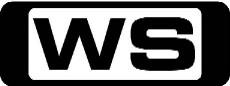 Michael hires super-efficient maid Mrs Hopkins to look after the family. Starring DAMON WAYANS.PG4:30PMMy Wife And Kids: Hand Model (R) 'CC'    In a twist of fate, Michael is recruited as a hand model during Claire's modelling audition. PG5:00PMPicture This (R)    Join Ruby Rose and Shaun Malseed each week as they look at the latest films, interview the hottest celebs, and give you the juiciest goss straight from Hollywood!PG5:30PMThat '70s Show: Red Gets A Job / Burning Down The House 'CC'  Red interviews for a job at the new Pricemart and it is a blow to his ego when Eric gets hired first. Starring ASHTON KUTCHER, MILA KUNIS, TOPHER GRACE, DANNY MASTERSON and LAURA PREPON.PG6:30PMSwamp People: Deadly Skies    As a severe storm nears Southern Louisiana, the hunters are preparing for the worst. With his sharpshooter Liz still recovering from an injury, Troy and Jacob pit themselves against the gnarly weather.PG7:30PMHardcore Pawn: New Hire. Now Fire! / Moving Targets   **NEW**Ashley hires a woman to work at the jewellery counter, without consulting with Seth or Les.PG (L,A)8:30PMPawn Stars: Rick's Bad Day / Damn Yankees 'CC'    **NEW**The Pawn Stars have an opportunity to buy a theatre playbill from the night that Abraham Lincoln was assassinated.PG9:30PM7Mate Sunday Night Movie: American Pie (R) (1999)    Follow four high school friends through their sexually frustrated senior year as they strive for the most eagerly anticipated rite of adulthood: losing one's virginity. Starring JASON BIGGS, MENA SUVARI, TARA REID, CHRIS KLEIN and EUGENE LEVY.MA (S,A)11:30PMScrubs: My Friend With Money (R) 'CC'  Elliot enjoys pimping out the apartment with her extra money, but J.D's jealousy loses his new plasma TV privileges. Starring ZACH BRAFF, DONALD FAISON, SARAH CHALKE, JOHN C MCGINLEY and KEN JENKINS.PG12:00AMPicture This (R)    Join Ruby Rose and Shaun Malseed each week as they look at the latest films, interview the hottest celebs, and give you the juiciest goss straight from Hollywood!PG12:30AMThe Jeff Foxworthy Show: Where The Donuts Are Good, Not Great (R)  Karen's lack of enthusiasm about their new hometown creates some friction with Jeff. Starring JEFF FOXWORTHY, ANN CUSACK, HALEY JOEL OSMENT, JONATHAN LIPNICKI and BILL ENGVALL.PG1:00AMV.I.P: Val On The Run (R)  V.I.P. is hired to protect a movie producer who is the government's key witness in a video piracy case. Starring PAMELA ANDERSON, MOLLY CULVER, SHAUN BAKER, NATALIE RAITANO and LEAH LAIL.PG2:00AMBaywatch: The Tower (R)  Mitch leaps to the rescue when Summer and Stephanie are taken hostage. Starring DAVID HASSELHOFF, PAMELA ANDERSON, NICOLE EGGERT, DAVID CHARVET and ALEXANDRA PAUL.PG (V, A)3:00AMThe Incredible Hulk: Babalao (R)  Banner and the Hulk combat the practioners of voodoo to help a young doctor lift her patients out of the dark ages of superstition. Starring BILL BIXBY, LOU FERRIGNO and JACK COLVIN.PG4:00AMBuck Rogers: Escape From Wedded Bliss (R)  The beautiful bud deadly Princess Ardala promises not to destroy the Earth with her ultimate weapon if granted one small request. Starring GIL GERARD, ERIN GRAY, MICHAEL ANSARA, FELIX SILLA and TIM O'CONNOR.PG5:00AMNed And Stacey: New Year's Eve (R)  Stacey passes on Ned's party for a New Year's Eve date. Starring THOMAS HADEN CHURCH, DEBRA MESSING, GREG GERMANN and NADIA DAJANI.PG5:30AMHome Shopping  Home ShoppingG6:00AMHome Shopping  Shopping program.G6:30AMK-Zone - Handy Manny: Handy Manny (R)    Join Handy Manny, who with the help of his amazing set of talking tools is the town's expert when it comes to repairs.G7:30AMK-Zone - Stitch!: Stitch! (R)    When Stitch lands on a remote island, he must perform several good deeds in order to activate the Spiritual Stone that will gain him great power.G8:00AMK-Zone - Phineas And Ferb: Phineas And Ferb (R) 'CC'    There is no such thing as an ordinary Summer's day, as step-brothers Phineas and Ferb take their dreams to extremes.G9:00AMNBC Today (R) 'CC'    International news and weather including interviews with newsmakers in the world of politics, business, media, entertainment and sport.10:00AMNBC Meet The Press 'CC'    David Gregory interviews newsmakers from around the world.11:00AMAdam 12: Log #164 - The Poachers (R)  Officers Malloy and Reed make some unusual arrests and Reed delivers a baby. Starring KENT MCCORD.PG11:30AMNewsradio: Apartment (R)  Jimmy enlists the staff to decide who gets a new apartment: Lisa, Dave or Max. Starring ANDY DICK.PG12:00PMCrazy Like A Fox: Fox And Hounds (R)  Harry and a highly trained dog play a deadly game of cat-and-mouse with drug smugglers who are after the dog. Starring JACK WARDEN, JOHN RUBINSTEIN, PENNY PEYSER and ROBBY KIGER.PG1:00PMBaywatch: Stakeout At Surfrider Beach (R)  Mitch falls for an Italian actress being stalked by ruthless robbers, while CJ and Summer help Guido impress his mother. Starring DAVID HASSELHOFF, PAMELA ANDERSON, NICOLE EGGERT, DAVID CHARVET.PG2:00PMThe A Team: Alive At Five (R)  Faceman plans to leave the A-Team but gets involved in the rescue of a newswoman from a paranoid mob chief. Starring MR T, GEORGE PEPPARD, DIRK BENEDICT and DWIGHT SCHULTZ.PG3:00PMMotor Mate: Grand Prix Legends   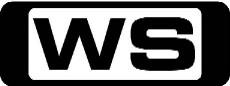 The Graham Hill story is predominantly one of courage and determination - earning him two World Championship titles and the admiration of an adoring public.G 4:00PMV8 Xtra (R) 'CC'   Join the team for all the latest V8 Supercar news and a preview of the Falken Tasmania Challenge.G 4:30PMMonster Garage: Fire Truck Brewery (R)  Forget about speed, wheelies and burn outs and think beer! Jesse James will team up with the brew masters to convert an old fire truck into a monster brewery.PG5:30PMThat '70s Show: The First Time / Afterglow 'CC'  Midge and Bob are about to renew their wedding vows and Kitty wants to be bridesmaid. Starring ASHTON KUTCHER, MILA KUNIS, TOPHER GRACE, DANNY MASTERSON and LAURA PREPON.PG (S)6:30PMHow I Met Your Mother: Definitions / Robin 101 (R) 'CC'    When the gang finds out that Barney and Robin are hesitant to define their relationship, Lily forces them to confront their biggest fear. Starring JOSH RADNOR, JASON SEGEL, ALYSON HANNIGAN and NEIL PATRICK HARRIS.PG7:30PMMan V Food: New Brunswick / Hartford    Adam is in New Jersey where he eats a twelve-inch tall triple-decker sandwich, followed by a Stromboli stuffed with Adam's favourite toppings.PG8:30PMSports Fever 'CC'  **LIVE**Join hilarious trio, Santo Ciluaro, Sam Pang and Ed Kavalee for a comical look at the latest sports news, events and week that was.M9:30PM7Mate Monday Movie: 8 Mile (R) 'CC' (2002)    A young white man in Detroit tries to break free of the poverty-stricken life he was raised in to become a successful rap-artist. Starring EMINEM, KIM BASSINGER, BRITTANY MURPHY, MEKHI PHIFER and OMAR MILLER.MA (L,A,S)12:00AMCrazy Like A Fox: Fox And Hounds (R)  Harry and a highly trained dog play a deadly game of cat-and-mouse with drug smugglers who are after the dog. Starring JACK WARDEN, JOHN RUBINSTEIN, PENNY PEYSER and ROBBY KIGER.PG1:00AMBaywatch: Stakeout At Surfrider Beach (R)  Mitch falls for an Italian actress being stalked by ruthless robbers, while CJ and Summer help Guido impress his mother. Starring DAVID HASSELHOFF, PAMELA ANDERSON, NICOLE EGGERT, DAVID CHARVET and ALEXANDRA PAUL.PG2:00AMMotor Mate: Best Battles Rally    Round 6 of the 1990 world rally series took place in New Zealand in conditions that varied between lashing storms, high winds and snow.G3:30AMNewsradio: Apartment (R)  Jimmy enlists the staff to decide who gets a new apartment: Lisa, Dave or Max. Starring ANDY DICK, DAVE FOLEY, JOE ROGAN, MAURA TIERNEY and STEPHEN ROOT.PG4:00AMThe A Team: Alive At Five (R)  Faceman plans to leave the A-Team but gets involved in the rescue of a newswoman from a paranoid mob chief. Starring MR T, GEORGE PEPPARD, DIRK BENEDICT and DWIGHT SCHULTZ.PG5:00AMAdam 12: Log #164 - The Poachers (R)  Officers Malloy and Reed make some unusual arrests and Reed delivers a baby. Starring KENT MCCORD, MARTIN MILNER, WILLIAM BOYETT, STEPHEN CANNELL and GARY CROSBY.PG5:30AMHome Shopping  Home ShoppingG6:00AMHome Shopping  Shopping program.G6:30AMK-Zone - Handy Manny: Handy Manny (R)    Join Handy Manny, who with the help of his amazing set of talking tools is the town's expert when it comes to repairs.G7:30AMK-Zone - Stitch!: Stitch! (R)    When Stitch lands on a remote island, he must perform several good deeds in order to activate the Spiritual Stone that will gain him great power.G8:00AMK-Zone - Phineas And Ferb: Phineas And Ferb (R) 'CC'    There is no such thing as an ordinary Summer's day, as step-brothers Phineas and Ferb take their dreams to extremes.G9:00AMNBC Today (R) 'CC'    International news and weather including interviews with newsmakers in the world of politics, business, media, entertainment and sport.11:00AMAdam 12: Log #16 - Child In Danger (R)  A robbery in progress, a possible child beating case and a heedless girl pose problems for Malloy and Reed. Starring KENT MCCORD, MARTIN MILNER, WILLIAM BOYETT and STEPHEN CANNELL.PG11:30AMNewsradio: Towers (R)  As Jimmy sets out to create a legacy for himself, a thirtieth birthday causes Matthew to rebel. Starring ANDY DICK.PG12:00PMCrazy Like A Fox: Suitable For Framing (R)  Harry helps Cindy's brother who's framed for murder. It doesn't help he threatened the man and his prints are on the murder weapon. Starring JACK WARDEN, JOHN RUBINSTEIN, PENNY PEYSER and ROBBY KIGER.PG1:00PMBaywatch: Shattered - Part 1 (R)  Mitch risks his life to save three teenagers stranded on an island, but he is hit by a wave and paralysed from the waist down. Starring DAVID HASSELHOFF, PAMELA ANDERSON, NICOLE EGGERT, DAVID CHARVET.PG2:00PMThe A Team: Family Reunion (R)  The crime-busting gang are given twenty-four hours to reunite a fugitive with his daughter. Starring MR T.PG3:00PMMotor Mate: Best Battles Rally    Take a look at the 2008 Trackrod and Rally GP.G4:30PMMonster Garage: Old School Chopper (R)  Jesse and the team, this week, aim to build an old school chopper. Starring JESSE JAMES.PG5:30PMThat '70s Show: Kitty And Eric's Night Out / Parents Find Out 'CC'  Fez surprises everyone, especially Hyde, when he shows up with a new girlfriend. Starring ASHTON KUTCHER.PG (S,V,L)6:30PMHow I Met Your Mother: The Sexless Innkeeper / Duel Citizenship (R) 'CC'    When Lily and Marshall realise that Robin and Barney are the perfect double-date couple, they are intent on impressing them. Starring JOSH RADNOR, JASON SEGEL, ALYSON HANNIGAN, NEIL PATRICK HARRIS.PG7:30PMFamily Guy: Fat Guy Strangler (R) 'CC'  Peter creates an organization for overweight people, and Lois discovers she has a homicidal brother who preys on the obese.PG8:00PMAmerican Dad: A.T. The Abusive Terrestrial (R) 'CC'  When Steve refuses to play with him, Roger finds a new best friend who becomes physically abusive.PG8:30PMFamily Guy: Halloween On Spooner Street / Baby You Knock Me Out (R) 'CC'   Peter and Joe team up to execute a series of painful and humiliating Halloween pranks on unsuspecting family, friends, and neighbours.M (S)9:30PM7mate Tuesday Movie: American Pie 2 (R) (2001)    Returning home after their first year of college, Jim, Kevin, Oz, Finch, and Stifler rent a summer house on the Lake. Starring JASON BIGGS, SHANNON ELIZABETH, ALYSON HANNIGAN, CHRIS KLEIN and THOMAS IAN NICHOLAS.MA (S)12:00AMCrazy Like A Fox: Suitable For Framing (R)  Harry helps Cindy's brother who's framed for murder. It doesn't help he threatened the man and his prints are on the murder weapon. Starring JACK WARDEN, JOHN RUBINSTEIN, PENNY PEYSER and ROBBY KIGER.PG1:00AMBaywatch: Shattered - Part 1 (R)  Mitch risks his life to save three teenagers stranded on an island, but he is hit by a wave and paralysed from the waist down. Starring DAVID HASSELHOFF, PAMELA ANDERSON, NICOLE EGGERT, DAVID CHARVET.PG2:00AMMotor Mate: Best Battles Rally    Take a look at the 2008 Trackrod and Rally GP.G3:30AMNewsradio: Towers (R)  As Jimmy sets out to create a legacy for himself, a thirtieth birthday causes Matthew to rebel. Starring ANDY DICK.PG4:00AMThe A Team: Family Reunion (R)  The crime-busting gang are given twenty-four hours to reunite a fugitive with his daughter. Starring MR T.PG5:00AMAdam 12: Log #16 - Child In Danger (R)  A robbery in progress, a possible child beating case and a heedless girl pose problems for Malloy and Reed. Starring KENT MCCORD, MARTIN MILNER, WILLIAM BOYETT and STEPHEN CANNELL.PG5:30AMHome Shopping  Home ShoppingG6:00AMHome Shopping  Shopping program.G6:30AMK-Zone - Handy Manny: Handy Manny (R)    Join Handy Manny, who with the help of his amazing set of talking tools is the town's expert when it comes to repairs.G7:30AMK-Zone - Stitch!: Stitch! (R)    When Stitch lands on a remote island, he must perform several good deeds in order to activate the Spiritual Stone that will gain him great power.G8:00AMK-Zone - Phineas And Ferb: Phineas And Ferb (R) 'CC'    There is no such thing as an ordinary Summer's day, as step-brothers Phineas and Ferb take their dreams to extremes.G9:00AMNBC Today 'CC'    International news and weather including interviews with newsmakers in the world of politics, business, media, entertainment and sport.11:00AMAdam 12: Log #56 - Vice Versa (R)  Malloy overlooks renewing his driver's license and has to leave the driving to Reed. Starring KENT MCCORD, MARTIN MILNER, WILLIAM BOYETT and STEPHEN CANNELL.PG11:30AMNewsradio: Hair (R)  As Joe uses hypnotism to cure Jimmy's fear of hippies, Beth and Max work to spoil Lisa's new dog. Starring ANDY DICK, DAVE FOLEY, JOE ROGAN, MAURA TIERNEY and STEPHEN ROOT.PG12:00PMCrazy Like A Fox: The Man Who Cried Fox (R)  Harry searches for Harrison's old college pal who may have been kidnapped after writing an explosive expose of organised crime. Starring JACK WARDEN, JOHN RUBINSTEIN, PENNY PEYSER and ROBBY KIGER.PG1:00PMBaywatch: Shattered - Part 2 (R)  Mitch faces up to the reality that he may never walk again, but gets inspired by a ten-year-old wheelchair-user. PG2:00PMThe A Team: Point Of No Return (R)  When Hannibal goes missing, the gang prepares to find him under the direction of know-it-all General Stockwell. PG3:00PMMotor Mate: Best Battles Rally    The battle for the 1991 World Rally Championship had raged all season, and Briain's RAC Rally would host the final showdown.G4:30PMMonster Garage: Rolls Royce Honey Wagon (R)  A car that symbolizes high class luxury was reassigned to do the lowest line of work ever done by an automobile: cleaning portable toilets. Starring JESSE JAMES.PG5:30PMThat '70s Show: Kiss Of Death / Kelso's Serenade 'CC'  Eric is afraid he'll be in big trouble after he runs over Donna's cat, Mr. Bonkers, and Kelso is sure he's in big trouble when Jackie catches him kissing Laurie. Starring ASHTON KUTCHER, MILA KUNIS and TOPHER GRACE.PG6:30PMHow I Met Your Mother: Bagpipes / The Rough Patch (R) 'CC'    Barney arrogantly gives relationship advice to Marshall which results in a huge fight between Marshall and Lily. Starring JOSH RADNOR, JASON SEGEL, ALYSON HANNIGAN and NEIL PATRICK HARRIS.PG (S,A)7:30PMMythbusters: Jet Pack / Pyramid Power (R) 'CC'    Adam and Jamie create their own personal flying machine from scratch. Is the ancient secret to mummification ... the shape of the pyramid?PG8:30PMHardcore Pawn: Seth Vs Rich / Gold War    **NEW**Les orders Seth and Rich to clean up the warehouse to make room for new merchandise, but when nothing gets done, it leads Les to believe that his kids are unable to run the business.M9:30PMAmerican Pickers: They Boldly Go  / Back Breaker    **NEW**Mike and Frank are out in the Kentucky on a different kind of mission. They're going to someone who needs their expertise to make his home unique.PG11:30PMRude Tube: Cyber Scoudrels    From the outrageously wacky to the downright rude, see many viral videos, right here on Rude Tube.M12:00AMCrazy Like A Fox: The Man Who Cried Fox (R)  Harry searches for Harrison's old college pal who may have been kidnapped after writing an explosive expose of organised crime. Starring JACK WARDEN, JOHN RUBINSTEIN, PENNY PEYSER and ROBBY KIGER.PG1:00AMBaywatch: Shattered - Part 2 (R)  Mitch faces up to the reality that he may never walk again, but gets inspired by a ten-year-old wheelchair-user. Starring DAVID HASSELHOFF, PAMELA ANDERSON, NICOLE EGGERT and DAVID CHARVET.PG2:00AMHome Shopping  Shopping program.G3:30AMStag: Phoenix Goes Down In Flames (R)  Alex met Phoenix, a former male dancer, at the club where he worked. Now engaged, Alex wants to make sure that Phoenix will not stray.M4:00AMThe A Team: Point Of No Return (R)  When Hannibal goes missing, the gang prepares to find him under the direction of know-it-all General Stockwell. Starring MR T, GEORGE PEPPARD, DIRK BENEDICT and DWIGHT SCHULTZ.PG5:00AMAdam 12: Log #56 - Vice Versa (R)  Malloy overlooks renewing his driver's license and has to leave the driving to Reed. Starring KENT MCCORD.PG5:30AMHome Shopping  Home ShoppingG6:00AMHome Shopping  Shopping program.G6:30AMK-Zone - Handy Manny: Handy Manny (R)    Join Handy Manny, who with the help of his amazing set of talking tools is the town's expert when it comes to repairs.G7:30AMK-Zone - Stitch!: Stitch! (R)    When Stitch lands on a remote island, he must perform several good deeds in order to activate the Spiritual Stone that will gain him great power.G8:00AMK-Zone - Phineas And Ferb: Phineas And Ferb (R) 'CC'    There is no such thing as an ordinary Summer's day, as step-brothers Phineas and Ferb take their dreams to extremes.G9:00AMNBC Today (R) 'CC'    International news and weather including interviews with newsmakers in the world of politics, business, media, entertainment and sport.11:00AMAdam 12: Log #106 - Post Time (R)  A missing press, and independent old-timer and an unusual motorist make up a full day for officer Malloy.PG11:30AMNewsradio: Assistant (R)  Dave and Joe both woo Lisa's new assistant, while Jimmy converts the men's bathroom into an exclusive private club. Starring ANDY DICK, DAVE FOLEY, JOE ROGAN, MAURA TIERNEY and STEPHEN ROOT.PG12:00PMCrazy Like A Fox: Eye In The Sky (R)  While on a helicopter Harry witnesses a murder and has to prove to everyone that what he saw was true. PG1:00PMBaywatch: Kicks (R)  Mitch coaches Matt through a kickboxing tournament, where he runs into an old student of his who has a score to settle. Starring DAVID HASSELHOFF, PAMELA ANDERSON, NICOLE EGGERT and DAVID CHARVET.PG (V)2:00PMThe A Team: The Crystal Skull (R)  Much to his colleagues' amusement, Murdock is revered as a God on a remote island where natives are being forced to mine diamonds. Starring MR T, GEORGE PEPPARD, DIRK BENEDICT and DWIGHT SCHULTZ.PG3:00PMMotor Mate: Best Battles Rally    The ultra-fast tarmac stages of the Manx Rally have played host to some of the most thrilling and tension-filled high- speed showdowns the sport has ever seen.G4:30PMMonster Garage: Army Tractor Pull (R)  Monster Garage enlists a build team of U.S military manpower and civilian specialists to turn an authentic Willy's Jeep into tractor pull. Starring JESSE JAMES.PG5:30PMThat '70s Show: Jackie Moves On / Holy Crap 'CC'  Jackie's taking her break-up with Kelso extremely hard, while Fez thinks it's an excellent opportunity to claim her for himself. Starring ASHTON KUTCHER, MILA KUNIS, TOPHER GRACE and DANNY MASTERSON.PG6:30PMHow I Met Your Mother: The Playbook / Slapsgiving 2: Revenge Of The Slap (R) 'CC'    When Robin and Barney break up, Barney uses his 'playbook' to get himself back into the dating scene. Starring JOSH RADNOR, JASON SEGEL, ALYSON HANNIGAN, NEIL PATRICK HARRIS and COBIE SMULDERS.PG7:30PMSwamp People: Houdini's Last Escape (R)    Troy enters one of the most mysterious hunting grounds in the swamp, and Junior enters a different kind of foreign territory.PG8:30PMPawn Stars: Knights In Fake Armor? / Boom Or Bust  (R) 'CC'    A jousting helmet from medieval times brought into the shop may actually be worth a lot of money. Also, a man comes in hoping to sell his 1884 trapdoor rifle. Starring RICHARD HARRISON and RICK HARRISON.PG9:30PMOperation Repo Follow the rough and tough Operation Repo team as they carry out car repossessions from California's San Fernando Valley.M 10:30PMBear Swamp Recovery: Biker Gang Brawl    The Bear Swamp team pays the price when an all-out brawl breaks out with a vicious biker gang who are determined to keep their rides.M11:00PMJail - Las Vegas Jailhouse    Go behind-the-scenes of Las Vegas correctional facility into a world that's normally hidden from view, where the characters are as compelling as the stories.M (L)12:00AMCrazy Like A Fox: Eye In The Sky (R)  While on a helicopter Harry witnesses a murder and has to prove to everyone that what he saw was true. Starring JACK WARDEN, JOHN RUBINSTEIN, PENNY PEYSER and ROBBY KIGER.PG1:00AMBaywatch: Kicks (R)  Mitch coaches Matt through a kickboxing tournament, where he runs into an old student of his who has a score to settle. Starring DAVID HASSELHOFF, PAMELA ANDERSON, NICOLE EGGERT and DAVID CHARVET.PG (V)2:00AMMotor Mate: Best Battles Rally    The ultra-fast tarmac stages of the Manx Rally have played host to some of the most thrilling and tension-filled high- speed showdowns the sport has ever seen.G3:30AMNewsradio: Assistant (R)  Dave and Joe both woo Lisa's new assistant, while Jimmy converts the men's bathroom into an exclusive private club. Starring ANDY DICK, DAVE FOLEY, JOE ROGAN, MAURA TIERNEY and STEPHEN ROOT.PG4:00AMThe A Team: The Crystal Skull (R)  Much to his colleagues' amusement, Murdock is revered as a God on a remote island where natives are being forced to mine diamonds. Starring MR T, GEORGE PEPPARD, DIRK BENEDICT and DWIGHT SCHULTZ.PG5:00AMAdam 12: Log #106 - Post Time (R)  A missing press, and independent old-timer and an unusual motorist make up a full day for officers Malloy and Reed. Starring KENT MCCORD, MARTIN MILNER, WILLIAM BOYETT and STEPHEN CANNELL.PG5:30AMHome Shopping  Home ShoppingG6:00AMHome Shopping  Shopping program.G6:30AMK-Zone - Handy Manny: Handy Manny (R)    Join Handy Manny, who with the help of his amazing set of talking tools is the town's expert when it comes to repairs.G7:30AMK-Zone - Stitch!: Stitch! (R)    When Stitch lands on a remote island, he must perform several good deeds in order to activate the Spiritual Stone that will gain him great power.G8:00AMK-Zone - Phineas And Ferb: Phineas And Ferb (R) 'CC'    There is no such thing as an ordinary Summer's day, as step-brothers Phineas and Ferb take their dreams to extremes.G9:00AMNBC Today (R) 'CC'    International news and weather including interviews with newsmakers in the world of politics, business, media, entertainment and sport.11:00AMAdam 12: Log #86 - Reason To Run (R)  Officers Malloy and Reed are called on when a former cowboy star's riding school is burglarised. Starring KENT MCCORD, MARTIN MILNER, WILLIAM BOYETT and STEPHEN CANNELL.PG11:30AMNewsradio: Wino - Part 1 (R)  Despite being crushed by Jimmy, a homeless Johnny Johnson returns to claim Lisa as his bride. Starring ANDY DICK, DAVE FOLEY, JOE ROGAN, MAURA TIERNEY and STEPHEN ROOT.PG12:00PMCrazy Like A Fox: Sunday In The Park With Harry (R)  Harry recovers a stolen wallet, and while trying to return it to its owner discovers that he has stumbled onto a murder plot. Starring JACK WARDEN, JOHN RUBINSTEIN, PENNY PEYSER and ROBBY KIGER.PG1:00PMBaywatch: Fatal Exchange (R)  Australian lifeguard Wiley Brown visits Malibu Beach as part of an exchange program, but he gets into conflict with Mitch. Starring DAVID HASSELHOFF, PAMELA ANDERSON, NICOLE EGGERT and DAVID CHARVET.PG (V,S)2:00PMThe A Team: The Spy Who Mugged Me (R)  Murdock poses as a suave secret agent to catch a killer before he can complete another lethal assignment. Starring MR T, GEORGE PEPPARD, DIRK BENEDICT, DWIGHT SCHULTZ and ROY DOTRICE.PG3:00PMFifth Gear    An exciting and informative motoring magazine programme.PG3:30PMAustralian Biker Build Off    Four of Australia's best custom motorcycle builders have just six weeks to build the ultimate street-style drag bike.PG4:00PMMonster Garage: Honey Bee Drift Car (R)  Jesse and his team take a classic 1975 Datsun 210 Honey Bee and transform it into a drift car. PG5:00PMZoom TV    Zoom TV explores everything that drives flies and floats; focusing on their functions, versatility and of course, reliability.G5:30PMPimp My Ride: '87 Blazer 'CC'  Xzibit takes snowboarders '87 Blazer and gives an old truck some new tricks.PG6:00PMPimp My Ride: '88 Pulsar 'CC'  Xzibit and the guys perform magic when they transform a beaten down '88 Pulsar into a brand new ride.PG6:30PMPimp My Ride: Daihatsu HiJet (R) 'CC'  The team pimps Wyatt's ride adding MP3 players, a mini-fridge, six-DVD changer, forward-facing camera, and a new battery system.PG7:00PMHow I Met Your Mother: The Window (R) 'CC'    Marshall takes action when he finds a letter written by his younger self. Starring JOSH RADNOR, JASON SEGEL, ALYSON HANNIGAN, NEIL PATRICK HARRIS and COBIE SMULDERS.PG7:30PM7Mate Friday Night Movie: Step Up 2 The Streets (R) 'CC' (2008)    Romantic sparks occur between two dance students from different backgrounds at the Maryland School of the Arts. Starring BRIANA EVIGAN, ROBERT HOFFMAN, ADAM G SEVANI, CASSIE VENTURA and DANIELLE POLANCO.PG (V,L)9:30PM7Mate Friday Night Movie: American Pie: The Book Of Love (2009)     ** PREMIERE **Three new hapless virgins have stumbled upon the Book of Love. Starring BUG HALL, KEVIN M HORTON, BRANDON HARDESTY, BETH BEHRS and MELANIE PAPALIA.MA (S,A)11:30PMScrubs: My Musical (R) 'CC'  Sacred Heart is turned into a full scale Broadway stage when a patient wakes up and sees everything happening as a musical. Starring ZACH BRAFF, DONALD FAISON, SARAH CHALKE, JOHN C MCGINLEY and KEN JENKINS.PG12:00AMUnsolved Mysteries (R)  In 1878, an unknown carpenter built a free-standing, double-spiral staircase in the Loretto Chapel, leading people to believe it was St Joseph.M1:00AMBaywatch: Fatal Exchange (R)  Australian lifeguard Wiley Brown visits Malibu Beach as part of an exchange program, but he gets into conflict with Mitch. Starring DAVID HASSELHOFF, PAMELA ANDERSON, NICOLE EGGERT and DAVID CHARVET.PG (V,S)2:00AMCrazy Like A Fox: Sunday In The Park With Harry (R)  Harry recovers a stolen wallet, and while trying to return it to its owner discovers that he has stumbled onto a murder plot. Starring JACK WARDEN, JOHN RUBINSTEIN, PENNY PEYSER and ROBBY KIGER.PG3:00AMNewsradio: Wino - Part 1 (R)  Despite being crushed by Jimmy, a homeless Johnny Johnson returns to claim Lisa as his bride. Starring ANDY DICK, DAVE FOLEY, JOE ROGAN, MAURA TIERNEY and STEPHEN ROOT.PG3:30AMAdam 12: Log #86 - Reason To Run (R)  Officers Malloy and Reed are called on when a former cowboy star's riding school is burglarised. Starring KENT MCCORD, MARTIN MILNER, WILLIAM BOYETT and STEPHEN CANNELL.PG4:00AMFifth Gear    An exciting and informative motoring magazine programme.PG4:30AMAustralian Biker Build Off    Four of Australia's best custom motorcycle builders have just six weeks to build the ultimate street-style drag bike.PG5:00AMThe A Team: The Spy Who Mugged Me (R)  Murdock poses as a suave secret agent to catch a killer before he can complete another lethal assignment. Starring MR T, GEORGE PEPPARD, DIRK BENEDICT, DWIGHT SCHULTZ and ROY DOTRICE.PG6:00AMMalcolm And Eddie: The Best Men (R)  Malcolm interferes with the bachelor party plans and leaves Eddie's cousin Dexter without a fiancée. Starring MALCOLM-JAMAL WARNER, EDDIE GRIFFIN, KAREN MALINA WHITE and CHRISTOPHER DANIEL BARNES.PG6:30AMBuck Rogers: Cruise Ship To The Stars (R)  On board a luxury space yacht, Buck must protect a genetically perfect woman from a mysterious kidnapper with strange powers. Starring GIL GERARD, ERIN GRAY, MICHAEL ANSARA, FELIX SILLA and TIM O'CONNOR.PG7:30AMNed And Stacey: The Tender Trap (R)  Ned romances a publishing executive to help land Stacey a job. Starring THOMAS HADEN CHURCH.PG8:00AMHome Shopping  Shopping program.G9:00AMNBC Today (R) 'CC'    International news and weather including interviews with newsmakers in the world of politics, business, media, entertainment and sport.11:00AMAdam 12: Log #125 - Safe Job (R)  A safecracker gets into buildings without any evidence of forcible entry, baffling Malloy and Reed. Starring KENT MCCORD, MARTIN MILNER, WILLIAM BOYETT and STEPHEN CANNELL.PG11:30AMNewsradio: Wedding - Part 2 (R)  Lisa's and Johnny's wedding is disrupted by his arrest for stealing the wedding ring. Starring ANDY DICK.PG12:00PMCrazy Like A Fox: Requiem For A Fox (R)    Harry tries to help a wrestling promoter find out who is plotting to put her out of business. Starring JACK WARDEN.PG1:00PMBaywatch: Race Against Time - Part 1 (R)  The lifeguards launch an emergency rescue mission when a plane crashes into the sea. =PG2:00PMSpecial: Into The Lion's Den    Into the Lions’ Den is everything a diehard fan needs to know before flashing their season pass and claiming their seat at the Gabba.PG3:00PMSeven's V8 Supercars 2012: V8 Supercars: Symmons Plains 'CC'    Round 2 of the 2012 V8 Supercars heads to the shortest track on the season's calendar. Coverage of the Tasmania challenge includes Auto One V8 Utes before the V8 Supercars hit the track for Qualifying.4:00PMSeven's V8 Supercars 2012: V8 Supercars: Symmons Plains 'CC'    It's the Tasmania Challenge and the V8 Supercars are ready to take to the 2.4km circuit for today's 140km Race 3 of the season. Hosted by Matt White, joined by commentators Neil Crompton and Mark Skaife.5:30PMMonster Fish: Mongolian Terror Trout (R)    Follow aquatic ecologist Zeb Hogan on his quest to find the world's biggest trout, sending him on horseback into Mongolia's Eg-Uur Valley to brave its frigid waters.PG6:30PMMighty Structures: Hover Dam/Millau Bridge    The Hoover Dam is the most famous, most iconic dam ever built. Today however, Hoover Dam is no longer the   tallest and heaviest super structure in the world. The lessons learned building the dam and the sheer audacity of the project spawned a new generation of super dams - dams that dared to be wider, longer, taller and broader than their muse.G8:30PMSuper Factories: Fire Trucks (R) 'CC'    The one-hundred-foot Heavy Duty Ladder is an ultimate fire-fighting powerhouse and can shoot a water jet at 7600 litres per minute.G9:30PMShockwave: #18    Watch as a fire captain sends his son into a burning house - it erupts into a massive fireball trapping the young man inside.PG10:30PMMega Movers: The Series: Intrepid: On The Move    Now, at age 64 and with 24 years at the same Hudson River pier, the World War II warship is ready to be moved for much needed repairs - a task easier said than done.G11:30PMThe Universe: Pulsars & Quasars    Pulsars sweep the sky with beacons of radiation flashing on and off. Quasars are cores of galaxies with black holes that spit radiating gas.PG12:30AMUnsolved Mysteries (R)  Who assaulted and shot dead two college sweethearts? Then, have people really been abducted by aliens?M1:30AMNed And Stacey: The Tender Trap (R)  Ned romances a publishing executive to help land Stacey a job. Starring THOMAS HADEN CHURCH, DEBRA MESSING, GREG GERMANN and NADIA DAJANI.PG2:00AMCrazy Like A Fox: Requiem For A Fox (R)    Harry tries to help a wrestling promoter find out who is plotting to put her out of business. Starring JACK WARDEN.PG2:01AMV.I.P: The Quiet Brawler (R)  Val offers to protect a former action film star who is opening a new gym in an effort to clean up his boyhood neighbourhood. Starring PAMELA ANDERSON, MOLLY CULVER, SHAUN BAKER and NATALIE RAITANO.PG3:00AMV.I.P: K-Val (R)  Val offers to protect a radio talk show psychologist from a threatening caller. Starring PAMELA ANDERSON, MOLLY CULVER, SHAUN BAKER, NATALIE RAITANO and LEAH LAIL.PG4:00AMBaywatch: Race Against Time - Part 1 (R)  The lifeguards launch an emergency rescue mission when a plane crashes into the sea. Starring DAVID HASSELHOFF, PAMELA ANDERSON, NICOLE EGGERT, DAVID CHARVET and ALEXANDRA PAUL.PG5:00AMAdam 12: Log #125 - Safe Job (R)  A safecracker gets into buildings without any evidence of forcible entry, baffling Malloy and Reed. Starring KENT MCCORD, MARTIN MILNER, WILLIAM BOYETT and STEPHEN CANNELL.PG5:30AMHome Shopping  Home ShoppingG